Project EATIntroduction Page:https://www.stem.org.uk/rxg4o9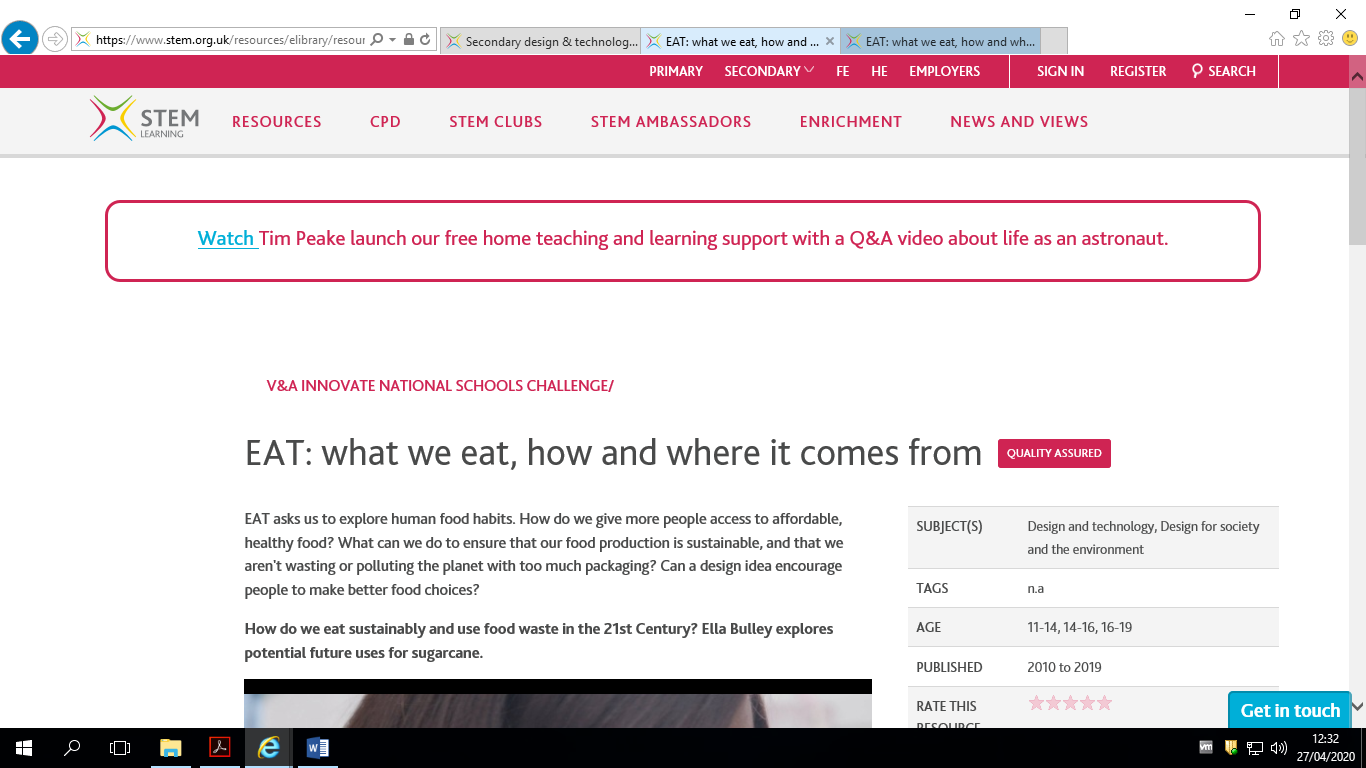 V&A Website Search URL:https://collections.vam.ac.uk/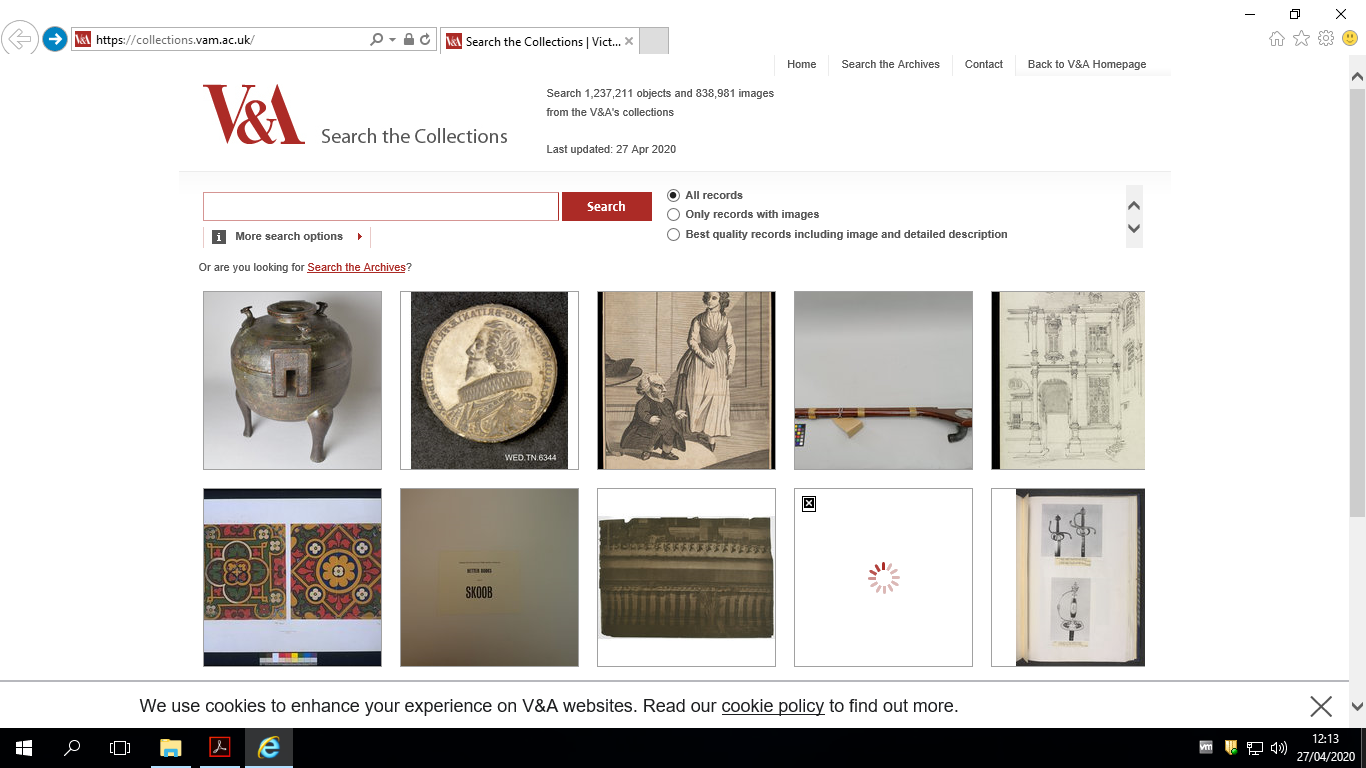 